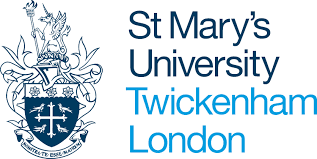 Interview checklistBA Primary Education with QTSBA Primary Education with QTS (work-based route) – 2-year top-up programmeTaskDueCompletedBook interview via applicant portalNowClick on red ‘documents – action required” button on portal and upload any missing documentsBefore interviewRead guidance on DBS and Fitness to Teach DisclosureBefore interviewComplete Primary Teaching Interview FormBefore InterviewRead the ‘Consent Statement and Use of Recorded Interview’ Before InterviewWatch the BA Primary Programme Directors videoBefore interviewComplete Target FormBefore interviewEmail completed Target Form to your interviewerFriday pm or Monday am before your interview dateEnsure you have two forms of photo ID that you can show your interviewerInterview date